Pozdravljen!Počasi zaključujemo z rokometno igro in dobro je da poznate nekaj pravil, ki boste jih spoznali skozi naslednji dve uri, nato bomo z rokometom zaključili in se posvetili atletiki. Odgovore si slišal na uri, če ne jih poišči na spletni strani. Še preden pa boš začel z teoretičnimi vprašanji opravi splošno gimnastično ogrevanje. Nato vzemi žogo (katerokoli, ki jo lahko držiš z eno roko). Na steno, drevo, garažo nariši tarčo, kot jo imamo v šoli, ter določi točke od 1 – 10. Največ točk naj ima sredina! Postavi se v pravilen položaj za komolčni met in zadevaj tarčo (10 poskusov in točke seštej). Imaš 3 poskuse po 10 metov, zapišeš najboljšega. Primer si oglej v linku: https://www.youtube.com/watch?v=QQ4dggjWmREŠTEVILO TOČK: _________Vprašanja1.) Igrišče za rokomet je označeno z črtami. Polje v katerem stoji vratar imenujemo tudi kazenski prostor in je od vrat oddaljeno ______ m. Medtem ko je kazenski strel oddaljen ________. Edina prekinjena črta v igrišču za rokomet je od gola oddaljena ______ in označuje prostor za izvajanje ____________ meta.2.) Obkroži pravilne odgovore glede izvajanje prostega meta (9 metrovke) pri rokometni igri.a) prosti met se izvede po sodniški prekinitvi	b) igralec lahko neposredno strelja na gold) v kolikor je prekršek strojen med 6 in 9 metrov se izvaja met na 9 metrihe) nasprotni igralci morajo biti oddaljeni za 1 m3.) Kaj prikazuje sodnik na sliki? Odgovor napiši na črto!							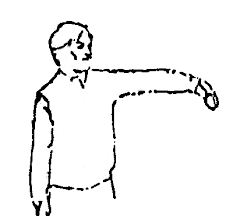 4.) Koliko igralcev igra v ekipi, v kolikor ni noben izključeni? Odgovor napiši na črto.__________Lahko pa si ogledaš posnetek:  https://www.youtube.com/watch?v=4GRo0enVsjc&t=407!!!! TEORETIČNO NALOGO IZ PRVE ALI DRUGE URE ROKOMETA (lahko izbereš katero želiš) Z VPISANIMI TOČKAMI BOŠ POSLIKAL (lahko pošlješ tudi rešeno v wordu) IN POSLAL NA MAIL jost.slavic@gmail.com DO ČETRTKA DO 21.00. 